姚安县中医医院招聘岗位人数和专业要求：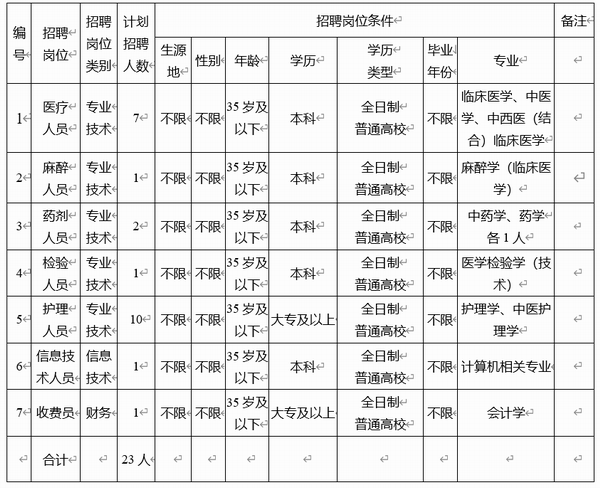 